Контрольная работа №1 ( вариант 1)Предъявление  результатов   после  домашней  самостоятельной работыВыполнил_____________________________________________ Дата__________Числа  и  действия  с нимиЗадание 1. Вычисли:4 + 3 =                    10 – 5 =                  3дм  +  2дм =                       6ц  +  6кг  =7 – 2 =                    6 + 4  =                   15см  -  5м  =                        9т  -   5т  =Величины и  действия  с  нимиЗадание 2. Построй  величину Р ,  если известно , что  Р = 4 А  и    мерка А Математический  языкЗадание 3. С помощью  числовой  прямой  заполни  пропуски.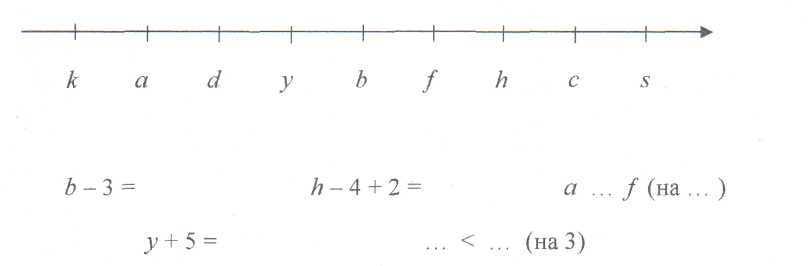 Текстовые  задачиЗадание 4.   Дополни чертёж.  Реши задачу.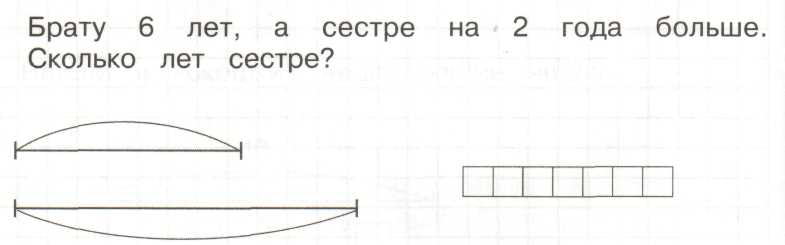 Задание 5.  Построй чертёж. Реши задачу.  У  Миши  было  8 книг.  Он  прочитал  2  книги.  Сколько   ещё  книг  ему  осталось прочитать? 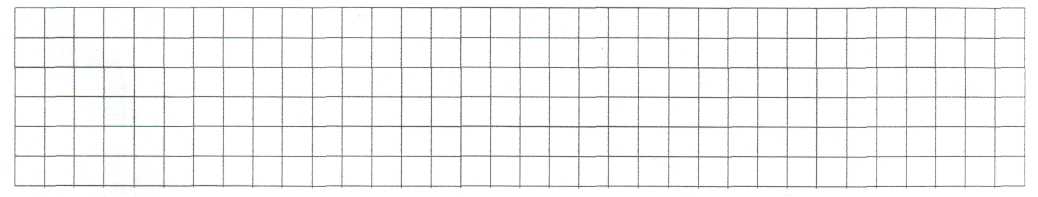 Геометрический   материалЗадание 6.    1)Начерти  отрезок   Н = 1дм 1см       и      отрезок  А = 11см.2) Сравни:    Н…А   ( на……..)Оценочный   лист№ заданияПроверяемые уменияМоя оценкаОценка учителя№1Я умею складывать и вычитать в пределах 10?№1Я умею складывать и вычитать именованные числа?№2Я умею строить величину?№3Я умею выполнять действия с помощью числовой прямой?№4, №5Я умею строить чертёж к задаче№4, №5Я умею решать текстовые задачи?№6Я умею строить, измерять  и сравнивать отрезки?